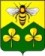 АДМИНИСТРАЦИЯ САНДОВСКОГО МУНИЦИПАЛЬНОГО ОКРУГАТверской областиПОСТАНОВЛЕНИЕ13.10.2021                                         пгт. Сандово                                              № 287             Об основных направлениях бюджетной и       налоговой политики Сандовского муниципального          округа Тверской области на 2022 год и плановый  период 2023 и 2024 годовВ целях разработки проекта бюджета Сандовского муниципального округа Тверской  области  на 2022 год и на плановый период 2023 и 2024 годов, в соответствии с требованиями статьи 172 Бюджетного кодекса Российской Федерации, решением Думы Сандовского муниципального округа от 06.10. 2020 № 25  «Об утверждении Положения  о бюджетном процессе в Сандовском муниципальном округе Тверской области», Администрация Сандовского муниципального округа ПОСТАНОВЛЯЕТ:1. Утвердить Основные направления бюджетной и налоговой политики Сандовского муниципального округа Тверской  области на 2022 год и на плановый период 2023 и 2024 годов (Прилагаются).2.Финансовому управлению Администрации Сандовского муниципального округа  при разработке проекта бюджета  муниципального округа  на 2022 год и на плановый период 2023 и 2024 годов обеспечить соблюдение основных направлений бюджетной и налоговой политики. 3. Настоящее Постановление вступает в силу со дня его подписания и подлежит размещению на сайте Сандовского муниципального округа.Глава Сандовского муниципального округа                              О.Н.Грязнов   Приложение                                       к Постановлению Администрации Сандовского муниципального округа № 287 от 13.10.2021г.Основные направления бюджетной и налоговой политики Сандовского муниципального округа Тверской  области на 2022 год и плановый период 2023 и 2024 годов.Основные направления бюджетной и налоговой политики Сандовского муниципального округа Тверской  области (далее – муниципального округа) на 2022 год и на плановый период 2023 и 2024 годов определены в соответствии с Бюджетным  кодексом  Российской Федерации, Посланием Президента     Российской Федерации Федеральному Собранию  от  21.04.2021 года, Федеральным  законом от 06.10.2003 № 131-ФЗ «Об общих принципах  организации местного самоуправления в Российской Федерации», Указов Президента РФ от 07.05.2018 № 204 "О национальных целях и стратегических задачах развития Российской Федерации на период до 2024 года" и от 21.07.2020 № 474 "О национальных целях развития Российской Федерации на период до 2030 года",   прогнозом социально-экономического развития Сандовского муниципального округа и  определяют основные цели, задачи и направления бюджетной и налоговой политики Сандовского муниципального округа Тверской  области (далее – бюджетная и налоговая политика) в области доходов и расходов бюджета муниципального округа, управления муниципальным долгом и являются основой для составления проекта бюджета Сандовского муниципального округа Тверской  области на 2022 год и на плановый период 2023 и 2024 годов.1. Основные итоги бюджетной и налоговой политикив 2020 году и в начале 2021 годаОсновные итоги реализации основных направлений бюджетной и налоговой политики в 2020 году и в первом полугодии 2021 года: вовлечены в хозяйственный оборот неиспользуемые объекты недвижимости и земельные участки, осуществлен муниципальный земельный контроль; продолжена работа, направленная на повышение собираемости платежей в бюджет  муниципального округа, проведена претензионная работа с должниками перед бюджетом муниципального округа;,  привлечены в бюджет муниципального округа межбюджетные трансферты из федерального и областного бюджетов для софинансирования наиболее приоритетных направлений развития Сандовского муниципального округа.Для бюджетной системы муниципального округа в 2021 году имеются риски, обусловленные сложившейся экономической ситуацией в России в связи с распространением COVID-19 и принятием мер по устранению последствий коронавирусной инфекции.Снижены показатели прогноза социально-экономического развития муниципального округа на 2021 год и на 2022 - 2023 годы.2. Цели и задачи бюджетной и налоговой политики на 2022 годи на плановый период 2023 и 2024 годовБюджетная и налоговая политика на 2022 год и на плановый период 2023-2024 годов ориентирована на преемственность базовых целей и задач, поставленных в основных направлениях бюджетной и налоговой политики на 2021 год.Главными целями бюджетной и налоговой политики на 2022 год и на плановый период 2023-2024 годов являются:- обеспечение социальной и экономической стабильности, сбалансированности и устойчивости бюджета муниципального округа;- повышение эффективности и результативности бюджетных расходов;-стимулирование развития налогового потенциала;-приоритезация расходов в целях финансового обеспечения обязательств, связанных с достижением целевых показателей муниципальных программ  включая результаты региональных проектов, обеспечивающие достижение федеральных проектов, входящих в состав национальных проектов; - повышение открытости, эффективности и прозрачности муниципального     управления;- создание максимально благоприятных условий для развития малого и среднего предпринимательства; - улучшение условий жизни жителей муниципального образования, адресное решение социальных проблем; - содействие повышению качества муниципальных услуг.Исходя из поставленных целей, необходимо обеспечить решение следующих основных задач:поддержание достигнутого уровня жизни населения и сохранение социальной стабильности в муниципальном округе;обеспечение достигнутого уровня объёма доходной части бюджета в целях обеспечения стабильного исполнения расходной части бюджета;обеспечение сдерживания роста расходов бюджета, путем оптимизации расходных обязательств и повышения эффективности использования финансовых ресурсов;принятие новых расходных обязательств осуществлять на основе тщательной оценки их эффективности и при наличии ресурсов для их гарантированного исполнения в пределах принятых бюджетных ограничений;продолжение активного участия муниципального округа в федеральных и региональных программах, привлечение финансовых средств для развития территории Сандовского муниципального округа Тверской  области, обеспечение софинансирования расходов из бюджетов других уровней;обеспечение равномерного исполнения расходных обязательств в течение финансового года, усиление контроля за целевым использованием бюджетных средств.3. Основные направления налоговой политикина 2022-2024 годы в области формирования и исполнениядоходов бюджета муниципального округа        Налоговая политика Сандовского муниципального округа Тверской  области определена с учетом основных направлений налоговой политики Российской Федерации на 2022 год и плановый период 2023 и 2024 годов, а также изменений федерального законодательства и законодательства Тверской  области.        Основными целями налоговой политики на 2022 год и плановый период 2023 - 2024 годов остаются обеспечение полного и стабильного поступления налоговых и неналоговых платежей в бюджет Сандовского муниципального округа.        Основными направлениями решения данной задачи являются:- повышение качества взаимодействия с главными администраторами (администраторами) доходов местного бюджета в целях повышения их ответственности за правильность исчисления, полноту и своевременность осуществления платежей в  бюджет муниципального округа;-расширение налогооблагаемой базы по имущественным налогам, в том числе за счет выявления правообладателей ранее учтенных объектов недвижимости в рамках реализации статьи 69.1 Федерального закона от 13 июля 2015 года № 218-ФЗ «О государственной регистрации недвижимости»;- совершенствование системы управления муниципальным имуществом, обеспечение качественного учета имущества, входящего в состав муниципальной казны, установления жесткого контроля за использованием объектов муниципальной собственности;-реализация мер, направленных на легализацию предпринимательской деятельности, содействие вовлечению граждан в предпринимательскую деятельность и сокращение неформальной занятости путем расширения практики применения налога на профессиональный доход, регистрации граждан в качестве «самозанятых» и вовлечения их в экономику;- своевременная подготовка документов в судебные органы по взысканию задолженности и привлечении к ответственности неплательщиков по арендным платежам за пользование муниципальным имуществом в бюджет муниципального округа;- обеспечение публичности и прозрачности процесса принятия муниципальных правовых актов муниципального округа в области налогообложения;- проведение ежегодной оценки социальной и бюджетной эффективности предоставленных льгот по местным налогам. Проведение анализа «налоговых расходов» по местным налогам и принятие решений о целесообразности внесения изменений в муниципальные правовые акты, устанавливающие налоги на территории муниципального округа.         Особое внимание необходимо уделить сокращению задолженности по налоговым платежам, продолжить взаимодействие с налогоплательщиками, направленное на соблюдение налоговой дисциплины и предупреждение уклонения от уплаты платежей в бюджетную систему Российской Федерации. Для своевременного исполнения физическими лицами обязанностей по уплате имущественных налогов традиционно провести широкую информационную кампанию по информированию граждан о сроках уплаты имущественных налогов. Учитывая, что на сегодняшний день имущественные налоги физических лиц составляют весомую долю в структуре налоговой задолженности, возрастает необходимость применения новых способов работы с указанной категорией налогоплательщиков. К таковым относится внедрение механизма взаимодействия работодателей с сотрудниками организаций, имеющими налоговые обязательства по имущественным налогам, в рамках которого продолжатся мероприятия по предотвращению образования недоимки. В целях оптимизации процесса исполнения налоговых обязательств физическими лицами на территории муниципального округа  Администрацией муниципального образования совместно с УФНС России по Тверской области планируется дальнейшая работа по проведению мероприятий по регистрации личных кабинетов работников бюджетной сферы на порталах gosuslugi.ru, сайте www.nalog.ru в информационно - телекоммуникационной сети «Интернет». Популяризация указанных сервисов влечет за собой сокращение транзакционных издержек и упрощение процедуры уплаты налогов.          Для обеспечения экономической стабильности и минимизации бюджетных рисков прогнозирование доходов бюджета муниципального округа  будет осуществляться исходя из среднего прироста проектируемого объема налоговых и неналоговых платежей местного бюджета на 2022 год по отношению к 2021 году с учетом показателей социально-экономического развития Тверской области на 2022 год и на период до 2024 года и расчетов главных администраторов доходов.         Налоговый потенциал  Сандовского муниципального округа Тверской  области пределен с учетом вносимых на федеральном и региональном уровне изменений в законодательство о налогах и сборах, оказывающих влияние на поступление доходов.4. Основные направления бюджетной политики в областиформирования и исполнения расходов местного бюджетаФормирование расходов бюджета муниципального округа осуществляется в соответствии с расходными обязательствами по вопросам местного значения, установленными действующим законодательством. Планирование расходов местного бюджета - на основе реестра расходных обязательств муниципального округа с учетом прогнозируемого уровня цен, тарифов на поставку товаров, оказание услуг организациями в соответствии с заключенными договорами.Приоритетными направлениями расходов при формировании и исполнении бюджета на 2022 год и плановый период определены расходы, обеспечивающие социальную стабильность в муниципальном округе:-  расходы на оплату труда и начисления на нее; - расходы на оплату коммунальных услуг;- развитие системы водоснабжения;- развитие сети автомобильных дорог и сооружений на них; - повышение пожарной безопасности;- благоустройство территории муниципального округа.Повышение эффективности планирования и использования бюджетных средств за счет осуществления следующих мероприятий: -недопущение образования просроченной кредиторской задолженности по принятым обязательствам, в том числе по заработной плате и социальным выплатам;- осуществление закупок товаров, работ и услуг для муниципальных нужд поселения в соответствии с Федеральным законом от 05.04.2013 N 44-ФЗ " О контрактной системе в сфере закупок товаров, работ, услуг для обеспечения государственных и муниципальных нужд";-повышение качества финансового менеджмента главных администраторов бюджетных средств;-стимулирование инвестиционной привлекательности, развитие муниципально-частного партнерства  для решения задач бюджетной сферы.Основными направлениями бюджетной политики в сфере управления расходами должны стать:-   Сохранение преемственности приоритетов, определенных в предыдущие годы;- Применение дифференцированного подхода к оптимизации расходов с учетом приоритетности расходов в условиях обязательного обеспечения исполнения публичных нормативных обязательств;- Принятие решений по прекращению действующих расходных обязательств по результатам анализа эффективности их исполнения;-  Принятие решений об установлении новых расходных обязательств только на основе тщательной оценки их эффективности и при наличии ресурсов для их гарантированного исполнения в пределах принятых бюджетных ограничений;-формирование мероприятий и показателей муниципальных программ, позволяющих участвовать в федеральных проектах, входящих в состав национальных проектов, государственных программах с целью привлечения бюджетных средств других уровней на решение вопросов местного значения; - выявление резервов оптимизации и повышения эффективности бюджетных расходов, в том числе путем проведения оценки целесообразности и актуальности мероприятий муниципальных программ и их финансового обеспечения- Формирование реальных сроков реализации и объемов финансового обеспечения заявленных программ;- Осуществление бюджетных инвестиций с учетом наличия положительного социального и бюджетного эффекта.5. Основные направления бюджетной и налоговой политикина 2022 год и на плановый период 2023 и 2024 годовв области управления муниципальным долгомРеализация долговой политики в 2022 - 2024 годах будет осуществляться в условиях стабильного уровня инфляции.Основными направлениями   долговой политики в 2022-2024 годах    являются:Поддержание величины   муниципального долга Сандовского муниципального округа Тверской  области на экономически безопасном уровне;Минимизация стоимости заимствований;Осуществление привлечения   заимствований с учетом соблюдения ограничений, установленных Бюджетным кодексом Российской Федерации, в отношении объема муниципального долга и расходов на его обслуживание.Управляющий делами Администрации Сандовского муниципального округа                                                   Г.И.Горохова